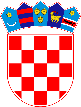 REPUBLIKA HRVATSKAZADARSKA ŽUPANIJAOPĆINA STARIGRAD			Jedinstveni upravni odjelKLASA: 402-04/23-01/2 URBROJ: 2198-9-3-23-6Starigrad-Paklenica, 04.12.2023. godineNa temelju članka 29. Pravilnika o financiranju programa javnih potreba Općine Starigrad (Službeni glasnik Zadarske županije 16/16) po prijedlogu Povjerenstva za provedbu postupka Javnog poziva za predlaganje javnih potreba u kulturi Općine Starigrad za 2024. godinu (u daljnjem tekstu: Povjerenstvo), Pročelnica Jedinstvenog upravnog odjela,  donosiOdlukao dodjeli financijskih sredstavaI.Po provedenom Javnom pozivu za predlaganje javnih potreba u kulturi Općine Starigrad za 2024. godinu, po prijedlogu Povjerenstva, donosi se Odluka o dodjeli financijskih sredstava prijaviteljima čije prijave su prošle postupak ocjenjivanja.Najmanji iznos financijskih sredstava koji se mogao prijaviti i ugovoriti po pojedinom programu/projektu/manifestaciji – prioritetno područje kultura – je 265,00 EUR, a najveći iznos po pojedinom projektu je 3.981,00 EUR.Zaprimljena je ukupno 1 (jedna) prijava na natječaj.II.Odobrava se dodjela sredstava slijedećim prijaviteljima:III.Sukladno odredbama Pravilnika i Natječaja, prijaviteljima kojima nisu odobrena financijska sredstva, može se na njihov zahtjev u roku od 8 dana omogućiti uvid u ocjenu njihovog programa ili projekta uz pravo Općine da zaštiti tajnost podataka o osobama koje su ocjenjivale program ili projekt. Općina će prijaviteljima koji su nezadovoljni odlukom o dodjeli financijskih sredstava omogućiti pravo na prigovor. Prigovor se može podnijeti isključivo na natječajni postupak te eventualno bodovanje nekog kriterija s 0 bodova, ukoliko prijavitelj smatra da je u prijavi dostavio dovoljno argumenata za drugačije bodovanje. Prigovor se ne može podnijeti na odluku o neodobravanju sredstava ili visini dodijeljenih sredstava. Prigovori se podnose Jedinstvenom upravnom odjelu Općine u pisanom obliku, u roku od 8 dana od dana dostave pisane obavijesti o rezultatima natječaja. Odluku o prigovoru donosi načelnik Općine Starigrad.IV.Sa svim prijaviteljima kojima su odobrena financijska sredstva Općina će potpisati ugovor o financiranju programa ili projekata najkasnije 30 dana od dana donošenja odluke o financiranju.Prije potpisa ugovora prijavitelj će morati priložiti dokaze da se protiv odgovorne osobe i voditelja programa/projekta ne vodi kazneni postupak, da prijavitelj ima podmirene sve doprinose i plaćen porez, kao i obveze prema Općini Starigrad te izjavu o nepostojanju dvostrukog financiranja (ukoliko ranije nije dostavljeno), u protivnom neće biti ispunjeni propisani uvjeti za sklapanje ugovora.V.Ova Odluka stupa na snagu danom donošenja, a objavit će se na www.opcina-starigrad.hr. 								PROČELNICA:								Marina MilovacDostaviti:Podnositeljima prijavaPismohrana, ovdje.+*xfs*pvs*lsu*cvA*xBj*qEC*gyb*vAq*ctk*CcE*pBk*-
+*yqw*BjB*yam*klu*xaa*wEv*EDt*xku*xBC*jus*zew*-
+*eDs*lyd*lyd*lyd*lyd*Bxc*FjA*yFt*ruB*Bsf*zfE*-
+*ftw*lBa*Chk*sta*Bgg*gxk*wyv*kkq*rrB*CBB*onA*-
+*ftA*vlx*knl*CyC*vbn*wko*FxA*gzC*woc*vik*uws*-
+*xjq*yFt*Dog*pzC*jCE*ngz*pjk*jcE*luw*jBC*uzq*-
RedniBroj:Podnositelj prijave:Naziv program/ projekta; evidencijski broj:Zatraženi iznos sufinanciranja:Odobreni iznos sufinanciranja:1.KUD „Podgorac“, A. Stepinca 32, 23244 Starigrad PaklenicaOIB: 61789251179Redovna djelatnost23-23.981,00 EUR3.981,00 EUROdobrena sredstva – kulturaOdobrena sredstva – kulturaOdobrena sredstva – kulturaOdobrena sredstva – kultura3.981,00 EURUKUPAN IZNOS ODOBRENIH SREDSTAVA: UKUPAN IZNOS ODOBRENIH SREDSTAVA: UKUPAN IZNOS ODOBRENIH SREDSTAVA: UKUPAN IZNOS ODOBRENIH SREDSTAVA: 3.981,00 EUR